Отчет о проведении Всероссийской акции противостояния туберкулезу «Белая ромашка», посвященная Всемирному дню борьбы с туберкулезом 24 марта 2013 г.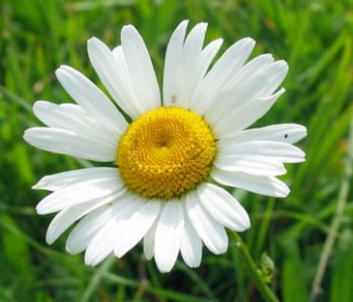 